П О С Т А Н О В Л Е Н И ЕАДМИНИСТРАЦИИ ПЕТРОВСКОГО ГОРОДСКОГО ОКРУГА СТАВРОПОЛЬСКОГО КРАЯОб утверждении схемы ограничения движения автомобильного транспорта на период проведения новогодних мероприятий в г. Светлограде Петровского района Ставропольского края Руководствуясь Федеральным законом от 06 октября 2003 года № 131-ФЗ «Об общих принципах организации местного самоуправления в Российской Федерации», Федеральным законом от 10 декабря 1995 года       № 196-ФЗ «О безопасности дорожного движения», Федеральным законом от 8 ноября 2007 г. № 257-ФЗ «Об автомобильных дорогах и о дорожной деятельности в Российской Федерации и о внесении изменений в отдельные законодательные акты Российской Федерации», в целях организации движения и стоянки транспортных средств на период проведения новогодних мероприятий в г. Светлограде Петровского района Ставропольского края (от ул. Московская, 25А - до ул. Ленина, от пл. 50 лет Октября, 8А до ул. Пушкина, от ул. Пушкина – до пл. 50 лет Октября, от пл. 50 лет Октября, 24 до - ул. Пушкина, от пл. 50 лет Октября, 24 до - ул. Ленина, от ул. Калинина, 8 до - ул. Ленина) администрация Петровского городского округа Ставропольского краяПОСТАНОВЛЯЕТ:1. Утвердить схему ограничения движения автомобильного транспорта с 18-00 31.12.2019 до 03-00 01.01.2020 на период проведения новогодних мероприятий в г. Светлограде Петровского района Ставропольского края согласно приложению (от ул. Московская, 25А - до ул. Ленина, от пл. 50 лет Октября, 8А до ул. Пушкина, от ул. Пушкина – до пл. 50 лет Октября, от пл. 50 лет Октября, 24 до - ул. Пушкина, от пл. 50 лет Октября, 24 до - ул. Ленина, от ул. Калинина, 8 до - ул. Ленина) (далее – Схема).2. Управлению муниципального хозяйства администрации Петровского городского округа Ставропольского края обеспечить необходимый запас и расстановку инженерно – заградительных устройств, дорожных знаков, регламентирующих ограничение движения и остановку транспорта в соответствии со Схемой.3. Опубликовать настоящее постановление в газете «Вестник Петровского городского округа» и разместить на официальном сайте администрации Петровского городского округа Ставропольского края в информационно-телекоммуникационной сети «Интернет».4. Контроль за выполнением настоящего постановления возложить на первого заместителя главы администрации Петровского городского округа Бабыкина А.И.	5. Настоящее постановление вступает в силу со дня подписания.Глава Петровского городского округаСтавропольского края                                                                    А.А.ЗахарченкоПроект постановления вносит первый заместитель главы администрации Петровского городского округа Ставропольского краяВизируют:Заместитель главы администрацииПетровского городского округаСтавропольского края                                                                В.Д.БарыленкоНачальник правового отдела администрации Петровского городского округа Ставропольского края					                            О.А.НехаенкоЗаместитель начальника отдела по организационно - кадровым вопросам и профилактике коррупционных правонарушений администрацииПетровского городского округа Ставропольского края					                    Н.В.ФедорянПроект постановления подготовлен управлением муниципального хозяйства администрации Петровского городского округа Ставропольского края                                                                                                                                                                                                                                Е.В.Портянко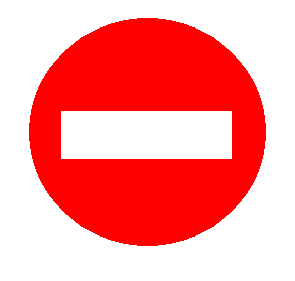 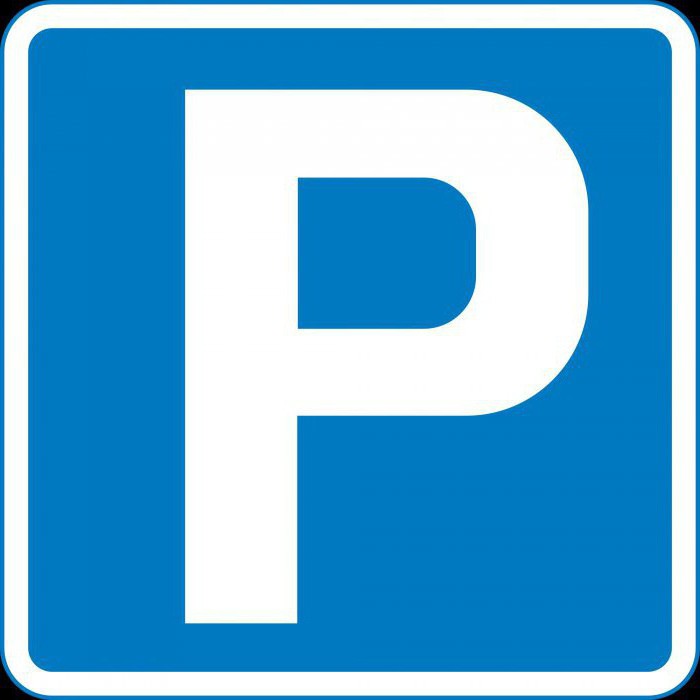 Заместитель главы администрацииПетровского городского округа Ставропольского края                                                                                                                                            В.Д.Барыленко19 декабря 2019 г.г. Светлоград№ 2577                    А.И.БабыкинСХЕМАограничения движения автомобильного транспорта с 18-00 31.12.2019 до 03-00 01.01.2020 на период проведения новогодних мероприятий в г. Светлограде Петровского района Ставропольского края (от ул. Московская, 25А - до ул. Ленина, от пл. 50 лет Октября, 8А до ул. Пушкина, от ул. Пушкина – до пл. 50 лет Октября, от пл. 50 лет Октября, 24 до - ул. Пушкина, от пл. 50 лет Октября, 24 до - ул. Ленина, от ул. Калинина, 8 до - ул. Ленина)